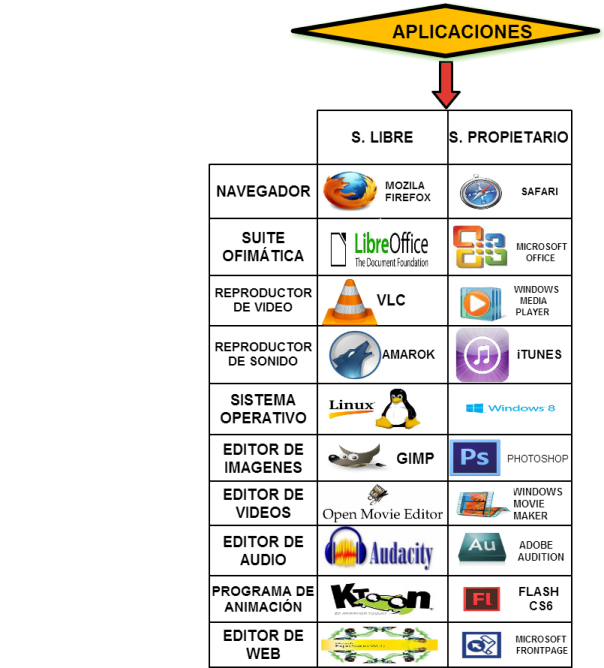 SoftwareSoftwareLibrePropietarioVENTAJAS DEL SOFTWARE LIBRE:El usuario no comete delito por tenerlo o usarlo.Amplísima gama y variedad de herramientas libres.Actualizaciones periódicas con lata frecuencia.100% libre de virus.Altísimo nivel de estabilidad comprobada.Protege y defiende la SOBERANIA.Tiene una gran comunidad de apoyo y soporte.Diversidad de soluciones informáticas.Flexibilidad de las soluciones informáticas.Independencia tecnológica.VENTAJAS DEL SOFTWARE PROPIETARIO:Propiedad y decisión de uso del software por parte de la empresa.Soporte para todo tipo de hardware.Mejor acabado de la mayoría de aplicaciones.Las aplicaciones número uno son propietarias.Menor necesidad de técnicos especializados.El ocio para ordenadores personales está destinado al mercado propietario.Mayor mercado laboral actual.Mejor protección de las obras con copyright.Unificación de productos.Facilidad de adquisición (puede venir preinstalado con la compra del PC, o encontrarlo fácilmente en las tiendas).Existencia de programas diseñados específicamente para desarrollar una tarea.Las empresas que desarrollan este tipo de software son por lo general grandes y pueden dedicar muchos recursos, sobretodo económicos, en el desarrollo e investigación.Interfaces gráficas mejor diseñadas.Más compatibilidad en el terreno de multimedia y juegos.Mayor compatibilidad con el hardware.DESVENTAJAS DEL SOFTWARE LIBRE:El hardware debe ser de calidad y estándares abiertos.Carece de una estructura ampliada mercadeo (marketing).Algunas aplicaciones específicas no están en el mercado.Requiere profesionales debidamente calificados para la administración del sistema (es un sistema administrado).Dificultad en el intercambio de archivos.Algunas aplicaciones (bajo Linux) pueden llegar a ser algo complicadas de instalar.Inexistencia de garantía por parte del autor.Interfaces gráficas menos amigables.Poca estabilidad y flexibilidad en el campo de multimedia y juegos.Menor compatibilidad con el hardware.DESVENTAJAS DEL SOFTWARE PROPIETARIO:No existen aplicaciones para todas las plataformas (Windows y Mac OS).Imposibilidad de copia.Imposibilidad de modifación.Restricciones en el uso (marcadas por la licencia).Imposibilidad de redistribución.Por lo general suelen ser menos seguras.El coste de las aplicaciones es mayor.El soporte de la aplicación es exclusivo del propietario.El usuario que adquiere software propietario depende al 100% de la empresa propietaria.Hojas de calculoHojas de calculoLibre Office CalcMicrosoft ExcelLibrePropietarioSistema operativoSistema operativoLinuxWindows 8LibrePropietarioProcesador de textoProcesador de textoOpen officeMicrosoft officeLibrePropietario